WordDefinitionPictureMechanical Engineera branch of engineering that deals with tools, machinery, and the application of mechanics in industry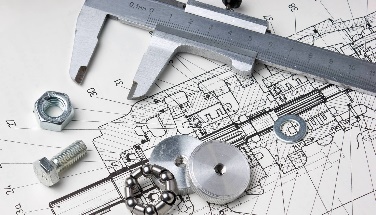 Civil Engineeran engineer whose training or occupation is in the design and construction especially of public works (such as roads or harbors)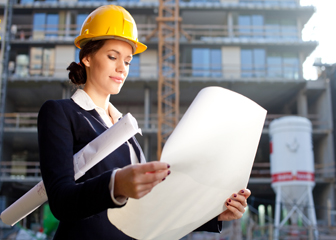 Industrial Engineerengineering that deals with the design, improvement, and installation of integrated systems (as of people, materials, and energy) in industry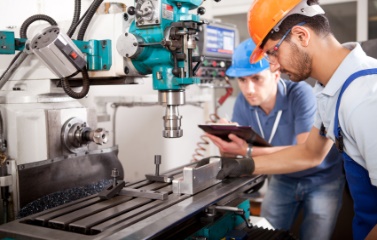 Round Aboutindirect; a circular area at a place where several roads meet.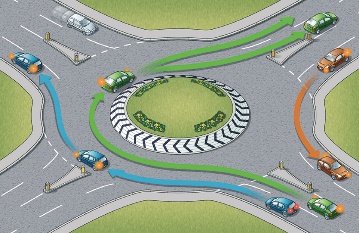 Palleta small, hard, or temporary bed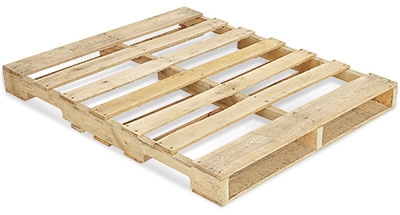 Mezzaninea low-ceilinged story between two main stories of a building; especially : an intermediate story that projects in the form of a balcony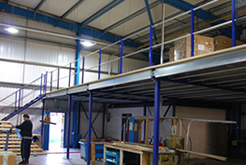 Divertto turn from one course or use to another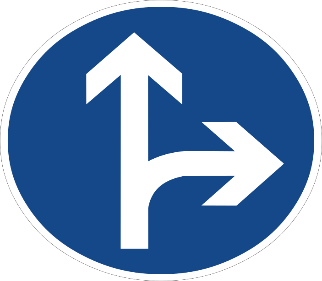 